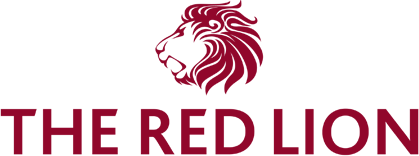          Sunday Roasts          All of our classic Sunday roasts are served with         roast potatoes, seasonal vegetables, braised cabbage,         Yorkshire pudding and a helping of our famous gravy.  MainsRoast Beef Topside						      13.95Roast Chicken Supreme				                  12.95          Rolled Shoulder of Roast Lamb					      14.95Slow Roasted Pork Belly						      13.95Roast Turkey                                                12.95Lamb and Beef Combo 					            16.95Vegetarian Sausage Roast                                    11.95 Vegan Sausage Roast						      11.95Kids Roast - Chicken, Beef or Pork Belly                    8.00                                                                ExtrasPigs in Blankets						            3.95Meat Stuffing						            3.95Cauliflower Cheese                                          3.95Extra Roast Potatoes					            2.95Extra Mash Potato                                           2.95Extra Yorkshire Pudding                                     1.50    Extra Gravy 						            1.00Ask a member of staff for today’s desserts! Please speak to our lovely team if you have any specific dietary needs or food allergies/intolerances.